Supported Employment in Vermont is Competitive and IntegratedData Brief | October 11, 2023Authors:	Bryan Dague & Jesse C. Suter Center on Disability & Community Inclusion, University of VermontJustin MH SalisburyUniversity of Wisconsin-MadisonJennie Masterson & June BascomDevelopmental Disabilities Services Division, State of VermontSuggested Citation:Dague, B., Suter, J. C.; Salisbury, J. M. H.; Masterson, J.; Bascom, J. (2023). Supported Employment in Vermont [Data Brief]. Burlington, VT: Center on Disability and Community Inclusion, University of Vermont>> (.pdf) version | HTML version | Word .docx | Plain Language .pdf | audio version (.mp3)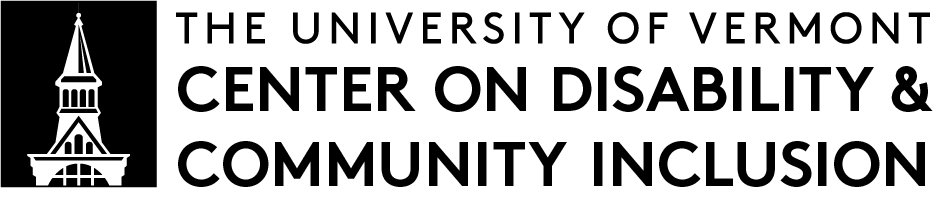 Table of ContentsPURPOSE OF THIS BRIEF	3BACKGROUND	3	1996 DEVELOPMENTAL DISABILITIES ACT	4	SUPPORTED EMPLOYMENT IN VERMONT	4WHAT IS SUPPORTED EMPLOYMENT?	5	THE GOAL OF SUPPORTED EMPLOYMENT	6QUESTIONS RAISED ABOUT SUPPORTED EMPLOYMENT	6	Will people with disabilities still have opportunities to work?	6	Will eliminating subminimum wage take away choices?	9CONCLUSIONS	10REFERENCES	11BACKGROUND:Vermont is a small rural state with the nation’s second-smallest population. Based on the 2021 data, the population of Vermont is 645,570 with much of the population in the Chittenden County area.The closure of Brandon Training School in 1993 was a turning point in the care for individuals with developmental disabilities as it marked the end of reliance on an institutional model of care and underscored the commitment to create supports and services necessary for people to live with dignity, respect and independence within their communities.  1996 DEVELOPMENTAL DISABILITIES ACTThe Vermont State Legislature embedded into law the Developmental Disabilities Act of 1996 requiring the Department of Disabilities, Aging and Independent Living, through the Developmental Disabilities Services Division, to adopt the State System of Care Plan for Developmental Disabilities Services that describes the nature, extent, allocation and timing of services that will be provided to people with developmental disabilities and their families.  The System of Care Plan is intended to instruct how legislatively appropriated funding will be allocated to:Serve individuals with significant developmental disabilities.Help people achieve their personal goals.Continuously improve the system of supports for individuals with developmental disabilities within available resources. Since resources are never sufficient to meet all needs, eligibility criteria were established by the State of Vermont and are determined by the designated agency in each county. The System of Care Plan is designed to serve those with the greatest need.  SUPPORTED EMPLOYMENT IN VERMONTVermont launched its first community-based supported employment program in 1980. This pilot program was created based on the value that people with intellectual and developmental disabilities could have regular jobs in the community. The overall success of these various demonstration projects led the U.S. Department of Education-Rehabilitation Services Administration to fund states with multi-year grants to implement statewide systems-change supported employment efforts. The initial federal investment in systemic change in the 1980s and 1990s exceeded $100 million with funding more than 55 three-to-five-year grants (Mank, 1994). In 1982 the University of Vermont received a grant and started providing support to expand the pilot. (Masterson, 2016). Sheltered workshops gradually closed as technical assistance and systems change ramped up and people found employment in the community or received other developmental disabilities services, such as community supports and home supports. Funding was stopped for new entrances to sheltered workshops in 2000. Two years later Vermont closed its last sheltered workshop for people with intellectual and developmental disabilities, becoming the first state with no sheltered workshop. People receive different services when they have supported employment. Many who are receiving supported employment services are working, and others may be searching for jobs or between jobs. It is important to note that supported employment in Vermont includes only individual placements. There are no group sites or enclaves. In addition, some people with intellectual and developmental disabilities secure jobs without receiving supported employment services. In 2018, a survey of Vermonters with intellectual and developmental disabilities found that just over one-third (36%) were working. About one-quarter (24%) of those working were not receiving supported employment services (National Core Indicators, 2019). THE GOAL OF SUPPORTED EMPLOYMENTThe goal of supported employment services is for the person with a disability to achieve competitive integrated employment. Such employment is defined as full or part-time work with the same opportunities as non-disabled workers in the same position including same salary, same benefits, opportunities for advancement, and is based in the community with interactions with people without disabilities in their job (State Vocational Rehabilitation Services Program; State Supported Employment Services Program; Limitations on Use of Subminimum Wage, 2016).QUESTIONS RAISED ABOUT SUPPORTED EMPLOYMENTThis section shares Vermont data and historical context. It is organized as responses to two questions raised by critics of ending subminimum wage and sheltered workshops.Note: Drop in 2020 and 2021 due to the COVID-19 pandemic.It can be useful to look at these numbers relative to the population of Vermont. The number of people receiving I/DD services who were employed per 100,000 people in the population has been steadily increasing over time. This rate is also much higher than the total rate for the United States (see Figure 2, Statedata, 2023a). Like the previous figure, this rate decreased significantly in 2020 and 2021 due to the COVID-19 pandemic.Note: Data not available for all years. Dotted lines show gaps in data collection. Drop in 2020 and 2021 due to the COVID-19 pandemic.Finally, this trend can be examined as the number of people working as a percentage of everyone receiving I/DD services (employment and community services). In 1996 Vermont and the United States had similar percentages (20% in Vermont and 22% for the United States). Vermont saw a steady increase between 1996 and 2010. Since 2010 the percent has remained fairly level around 46%. The national data has remained stable near 22% from 1996 to 2021 (StateData, 2023b). Notably, the agency that housed the last sheltered workshop (that closed in 2002) had an employment rate of 66% in 2021. (Vermont DAIL, 2023b). Note: Data not available for all years. Dotted lines show gaps in data collection.CONCLUSIONSadfsdfsREFERENCESMank, D. (1994). The underachievement of supported employment: A call for reinvestment. Journal of Disability Studies. Volume 5, Number 2Masterson, J. (2016, March 22). Vermont setting the standard for supported employment. VTDigger. https://vtdigger.org/2016/03/22/jennie-masterson-vermont-setting-the-standard-for-supported-employment/ National Core Indicators. (2019). In Person Survey (IPS) State Report 2018-2019 Vermont Report. https://legacy.nationalcoreindicators.org/states/VT/ State Vocational Rehabilitation Services Program. (2016). State Supported Employment Services Program; Limitations on Use of Subminimum Wage, 34 C.F.R. § 361.5(c)(9).Statedata.info. (2023a). State IDD Agencies. U.S. Total, Vermont: Integrated employment rate. [Data file]. Retrieved 10/11/2023 from http://www.statedata.info/data/showchart/552419 Statedata.info. (2023b). State IDD Agencies. U.S. Total, Vermont: Integrated employment percentage. [Data file]. Retrieved 10/11/2023 from http://www.statedata.info/data/showchart/398199 Testimony Before the Senate Committee on Human Services, 93rd Minnesota Legislature. (2023) (Testimony of Carlisle Ford Runge). https://www.senate.mn/committees/2023-2024/3126_Committee_on_Human_Services/(Ford%20Runge)%20testimony%20before%20human%20services%20committee%20with%20attachements.pdfU.S. Census. (2021). Historical Population Change Data (1910-2020). [Data Table]. https://www.census.gov/data/tables/time-series/dec/popchange-data-text.html Vermont Department of Disabilities, Aging, and Independent Living (2023a). Supported Employment Program. https://ddsd.vermont.gov/supported-employment-program Vermont Department of Disabilities, Aging, and Independent Living (2023b). Vermont Developmental Disabilities Services State Fiscal Year 2022 Annual Report. https://ddsd.vermont.gov/dds-annual-report